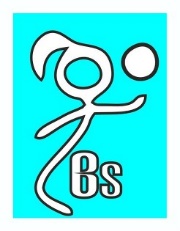 Training sessionsRanelagh School Bracknell Monday U12 Navy    5.30pm – 6.30pm September: - 2nd 9th 16th 23rd 30th October: - 7th 14th 21st (no session 28th October)November: - 4th 11th 18th 25th December: - 2nd 9th  January 6th, 13th 20th 27th  February 3rd 10th 24th (No session 17th February) March 2nd 9th 16th 23rd 30th Monday U14   6.30pm - 7.45pm   September: - 2nd 9th 16th 23rd 30th October: - 7th, 14th 21st (no session 28th October)November: - 4th 11th 18th 25th December: - 2nd   9th  January - 6th 13th 20th 27th  February - 3rd   10th 24th (No session 17th February) March - 2nd   9th 16th 23rd 30th Monday U16 - Seniors 7.45pm - 9.30pm September: - 2nd 9th 16th 23rd   30th October: - 7th, 14th 21st (no session 28th October)November: - 4th, 11th 18th 25th December: - 2nd, 9th  January- 6th, 13th 20th 27th  February -3rd 10th 24th (No session 17th February) March - 2nd 9th 16th 23rd 30th Tuesday Minis 5.30pm – 6.30 pmSeptember: -3rd 10th 17th 24th October: - 1st 8th 15th 22nd (no session 29th October)November: - 5th, 12th 19th 26th December: - 3rd 10th  January 7th 14th 21st 28th  February 4th 11th 25th (No session 18th February) March 3rd 10th 17th 24th 30th Tuesday 6.30pm – 8pm   U12 Sky U13 Navy U13 SR  September: - 3rd 10th, 17th, 24th October: - 1st 8th 15th 22nd (no session 29th October)November: - 5th 12th 19th 26th December: - 3rd 10th  January 7th 14th 21st 28th  February 4th 11th 25th (No session 18th February) March 3rd 10th 17th 24th   Thursday U10 5.pm - 6.pm September: - 5th, 12th, 19th, 26th October: - 3rd 10 th 17th 24th (no session 31st October)November: - 7th, 14th 21st 28th December: - 5th,   January 9th 16th 23rd 30th February 6th 13th 27th (No session 20th February) March 5th 12th 19th Thursday U11 6pm – 7pm September: - 5th, 12th, 19th, 26th October: - 3rd 10 th, 17th 24th (no session 31st October)November: - 7th, 14th 21tst 28th December: - 5th   January 9th 16th 23rd 30th February 6th 13th 27th (No session 20th February) March 5th 12th 19th 26th 